ARMENIA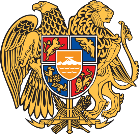 November 14, 201831th Session of the UPR Working GroupReview of the Republic of CongoArmenia welcomes the delegation of Congo and thanks for the presentation of the National Report. We take note of the positive changes since the last UPR report, particularly the legislative and policy measures undertaken by the Government of Congo to improve the human rights situation in the country.We welcome the abolition of death penalty under article 8 of the Constitution of Congo adopted on 25 October 2015.We are concerned about the large number of children that are still not registered, the insufficient number of civil registry offices in remote areas and the insufficient awareness of the importance of registration. In this regard, we encourage Congo to undertake steps to facilitate the birth registration, especially in rural areas.We would like to make the following recommendations to the Government of Congo:To explicitly guarantee equitable and inclusive access to education for all; and prohibit discrimination in the education sector.To undertake steps to eliminate widespread violence against women and children.To ratify the Convention on the Prevention and Punishment of the Crime of Genocide.In conclusion, we wish the delegation of Congo all the success in the third UPR cycle.I thank you. 